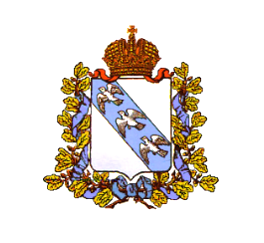 АДМИНИСТРАЦИЯ ВАБЛИНСКОГО СЕЛЬСОВЕТАКОНЫШЕВСКОГО  РАЙОНА  КУРСКОЙ ОБЛАСТИПОСТАНОВЛЕНИЕ                                    от  15.07.2019 года      № 39-паОб  утверждении отчета об исполнении бюджета Ваблинского  сельсовета Конышевского районаКурской области за 1-ое  полугодие2019  года           В соответствии со статьей 264.2 части 5 бюджетного кодекса Российской федерации, статьей 47 части 2 Федерального закона № 131-ФЗ от 06.10.2003 года «Об общих принципах организации местного самоуправления в российской Федерации», Администрация Ваблинского сельсовета ПОСТАНОВЛЯЕТ:Утвердить отчет об исполнении бюджета Ваблинского сельсовета Конышевского района Курской области за 1-ое полугодие  2019  года:1.1. По доходам  в сумме 3 401 308 руб.38  коп. налоговые и неналоговые доходы – 2 382 135 руб.68 коп.безвозмездные поступления – 1 019 172 руб. 70 коп.           1.2. По расходам в сумме  2 536 433 руб. 19 коп. общегосударственные вопросы –  1 389 691 руб. 49 коп.национальная  оборона – 42 800 руб.00 коп.национальная экономика – 415 558 руб.  70 коп.культура, кинематография  –  466 428 руб. 60 коп.социальная политика – 221 954 руб. 40 коп.Численность муниципальных служащих составила  2 единицыЧисленность работников муниципальных учреждений составила 3 единицРасходы на их денежное содержание –612 161 руб.  05 копГлава Ваблинского сельсоветаКонышевского района:                                                          Маковнев В.А.